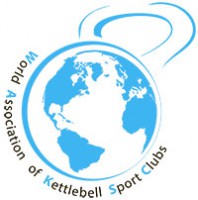 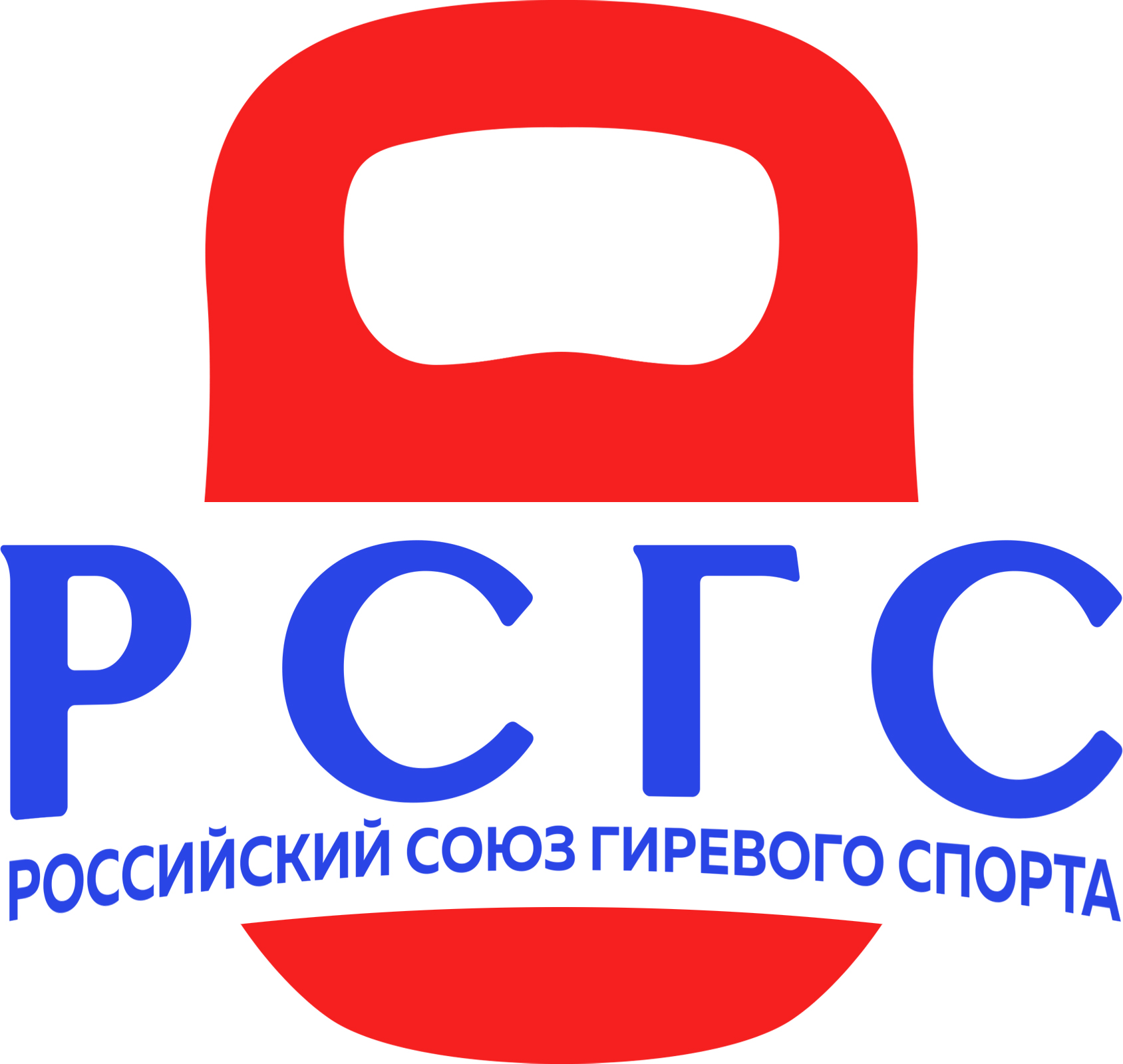 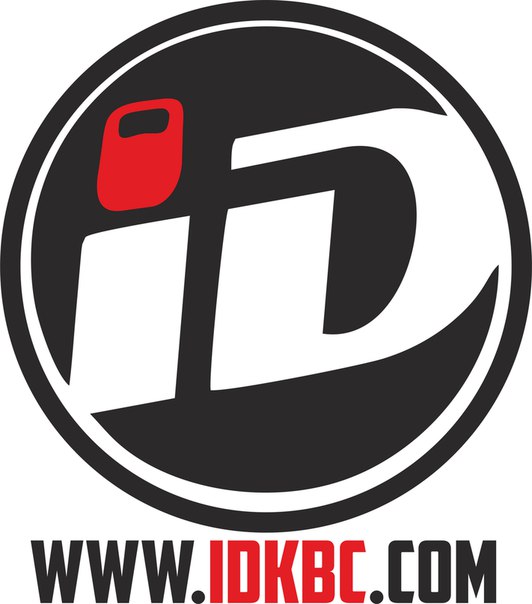 УтверждаюПрезидент Российского Союза гиревого спорта                                                   _______________ И.Н. Денисов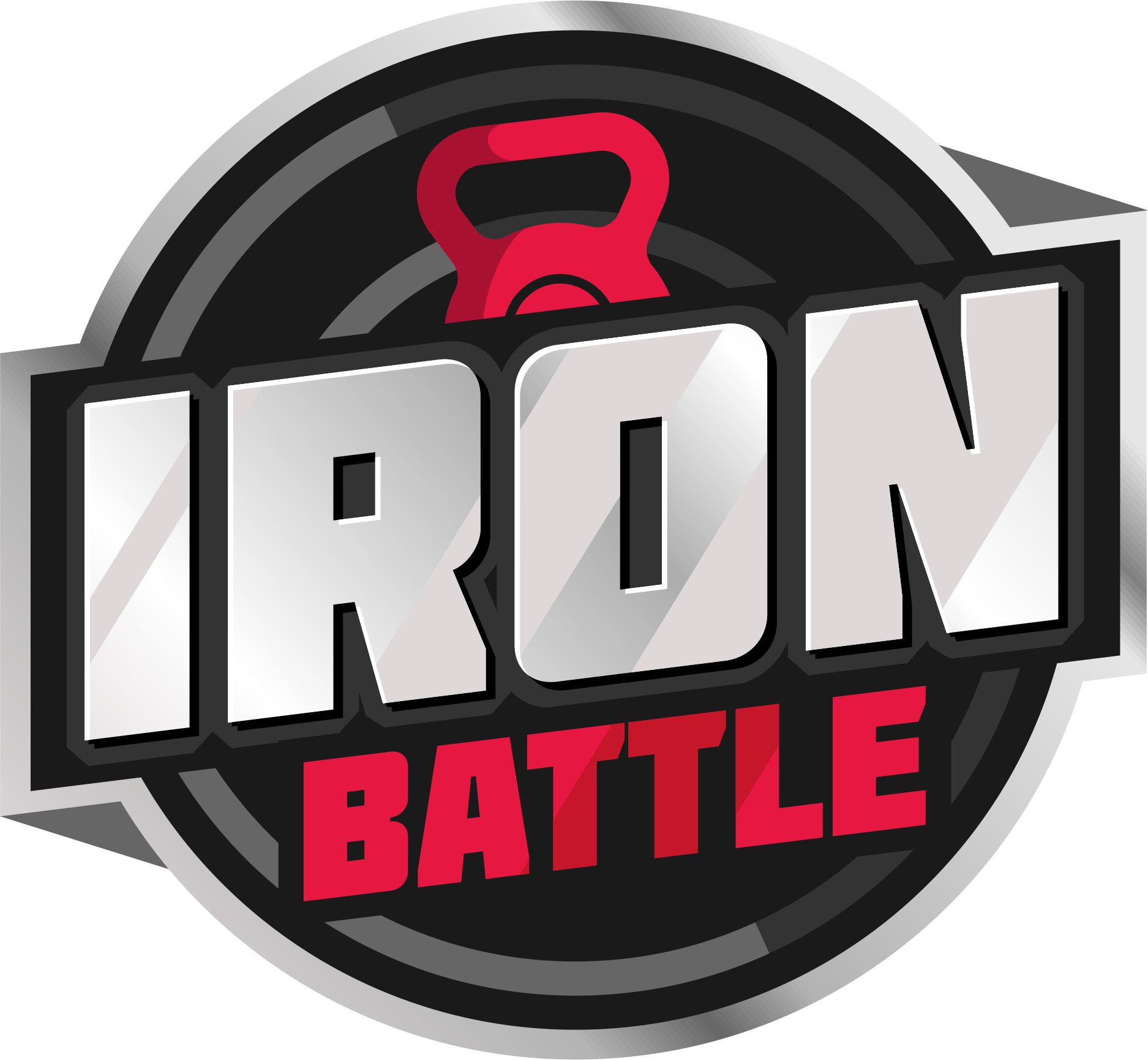 Положениео проведении Этапа Мировой серии Гранд При в рамках международного фестиваля гири«IRON BATTLE»Челябинск 20231. Цель и задачи– популяризация соревнований с гирями;- развития новых дисциплин гиревых состязаний;- развития любительского и клубного гиревого спорта в России.2. Сроки и место проведенияСоревнования проводятся 21 января 2023 года г. Челябинск - Стадион им.Е.Елесиной – Ленина 84, в рамках Всероссийского фестиваля гири «IRON BATTLE». Начало соревнований в 09.00 21 января.Онлайн Группа Б проводится на платформе E-Champs с 10-19 января 2023 годаСсылка на платформу https://rosgiri.e-champs.com/3. Руководство проведением соревнования:Общее руководство организацией и проведением соревнований осуществляет РСГС. Непосредственное проведение соревнований возлагается на главную судейскую коллегию. Главный судья соревнований – Денисов Иван Николаевич, главный секретарь соревнований – Подгорный Иван.4. Участники соревнований:Соревнования проводятся как лично-командные. Участие в Фестивале гири и Чемпионате России по гиревому спринту раздельное. Классические упражнения с гирями выполняются по правилам, утвержденным Российским Союзом гиревого спорта. К соревнованиям допускаются спортсмены России и мира.5. Программа и порядок проведения соревнований:Возрастные группы: дети до 12 лет, юноши и девушки до 18 лет, мужчин и женщин категории ПРО, мужчин и женщин категории любители, ветеранов (40+) разных возрастных групп. Возрастные категории у ветеранов (мужчины, женщины) 40-49 лет, 50-59 год, 60 и старше. Возрастные группы среди юных атлетов: дети до 12 лет, Юноши и девушки до 18 лет.
Возраст определяется по году рождения спортсмена на 1 января 2023 годаПрограмма на онлайн мероприятие:- Толчок гирь 3 минуты- Длинный цикл 3 минуты- Рывок двух гирь 3 минуты- Полурывок двух гирь 3 минуты- Гиревая гонка 100Подробнее в Приложении 3.Программа соревнований: До 19 января включительно пройдет группа Б Железной битвы на платформе https://rosgiri.e-champs.com/ Как добавить результат на платформуДля добавления результата на онлайн платформу https://rosgiri.e-champs.com/нужно:пройти по ссылке для регистрации https://rosgiri.e-champs.com/пройти регистрацию спортсмена записать видео с выступлением и взвешиванием. Инструкция по сьемке видео: https://www.youtube.com/watch?v=OybXimNrdQg&feature=emb_logoдобавить видео на свой Youtube– канал или в свои видео в ВК.оплатить стартовый взнос на онлайн платформе https://rosgiri.e-champs.com/зарегистрироваться на соревнованиях и добавить результат и вставить ссылку на видео выступленияРезультаты подтверждаются судьей соревнований.6. Требования к видеозаписи- Отснятая видеозапись должна быть в качестве, позволяющим четко видеть весь процесс выступления участника от начала и до конца съемки - в начале видеозаписи индивидуального выполнения упражнения участник называет Фамилию и Имя, название команды, весовую категорию, затем встает на весы сам, показывая на видео что он стоит один и его ничего не держит. Затем устанавливает на весы гири по очереди, показывая вес каждой гири. После чего участник должен встать на место для выполнения упражнения и приступить к выполнению. Если у участника есть возможность использовать счетчик подъемов, он его использует, если счетчика нет, то участнику должен помогать помощник, который недалеко от камеры выполняет счет голосом (на Русском или английском языках) - В начале видеозаписи при организации клубных соревнований руководитель клуба выполняет взвешивание гирь, затем в дальнейшем отвечает за соответствие веса снарядов заявленным. Затем производит взвешивание участников соревнований. Далее участники по одному представляются в камеру (Фамилия Имя, команда, весовая категория). После чего приступают к выполнению упражнения. Одновременно с одной камеры не должно сниматься более 2 (двух) спортсменов. В случае наличия счетчиков, желательно их использование. В случае отсутствия счетчиков участникам считать помогает помощник, который недалеко от камеры выполняет счет голосом (на Русском или английском языках)- Видеозапись выполняется либо с фронтальной плоскости, либо под небольшим углом до 30 градусов к фронтальной плоскости - Запись должна быть непрерывной, без смены ракурса съемки- Расположить камеру таким образом, чтобы участник с гирями полностью находились в кадре на протяжении всего этапа. - После завершения дистанции необходимо сфокусировать камеру и крупно показать экран монитора счетчика в течение не менее 2 секунд так, чтобы можно было четко увидеть результат, либо четким голосом называется результат вслух - При несоблюдении условий выполнения видеозаписи выполнения упражнения соответствующего этапа, видеозапись не будет принята к рассмотрению и результат не будет засчитан.Настоящее Положение является официальным вызовом на соревнования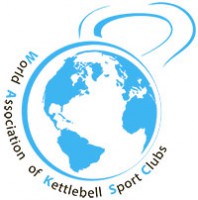 Анкета участника. Ф.И.О._______________________________Дата рождения_________________Регион проживания_________________Команда_____________________Спортивное звание (разряд) ___________Лучший результат в упражнениях, в который заявляется участник (когда показан)__________________________Весовая категория________________________________Вид программы___________________________________Тренер________________________________________________________Приложение 1. Коэффициент между гирями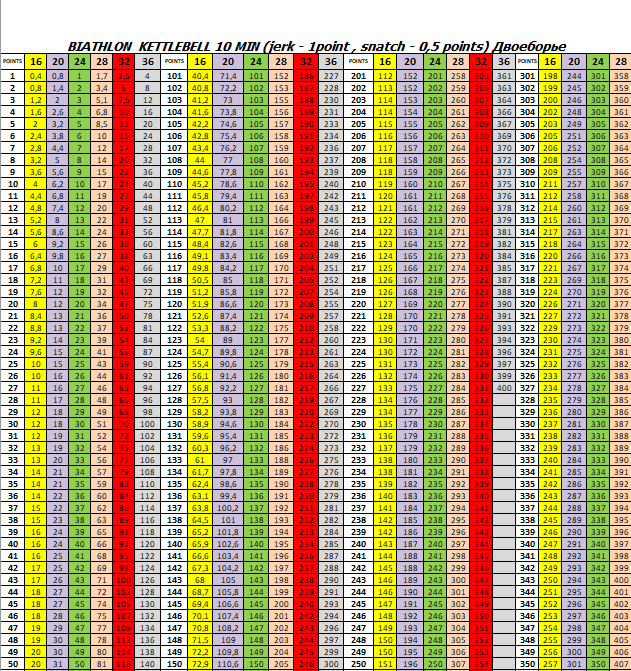 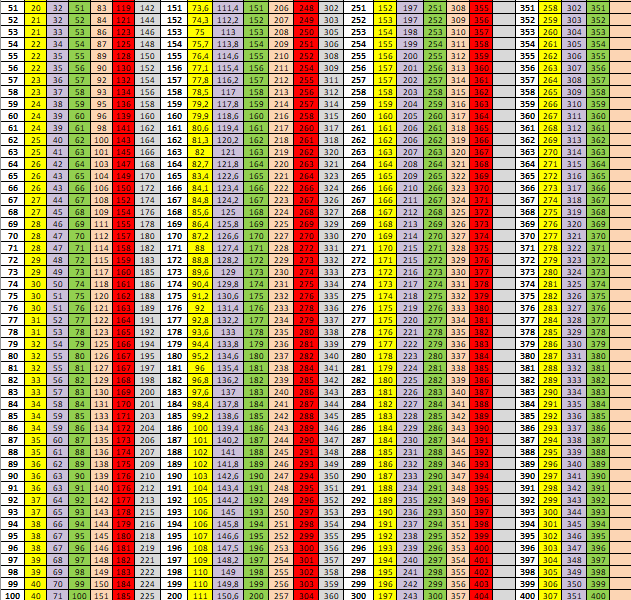 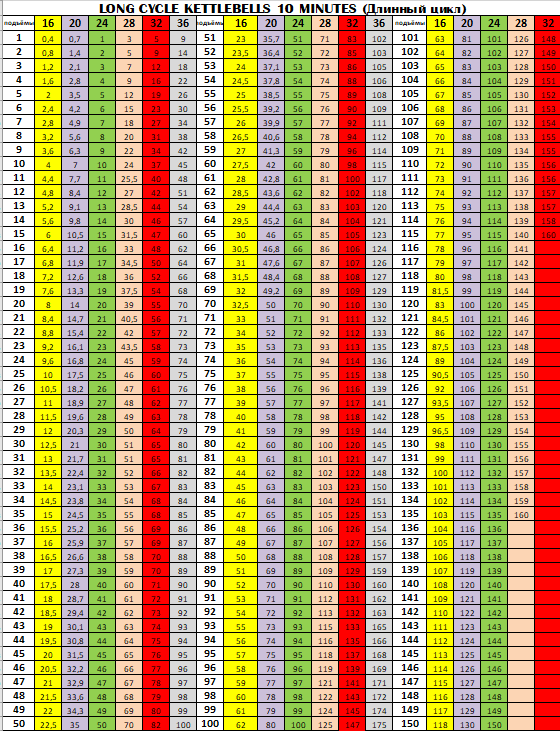 Приложение 3 Дисциплины и вес гирь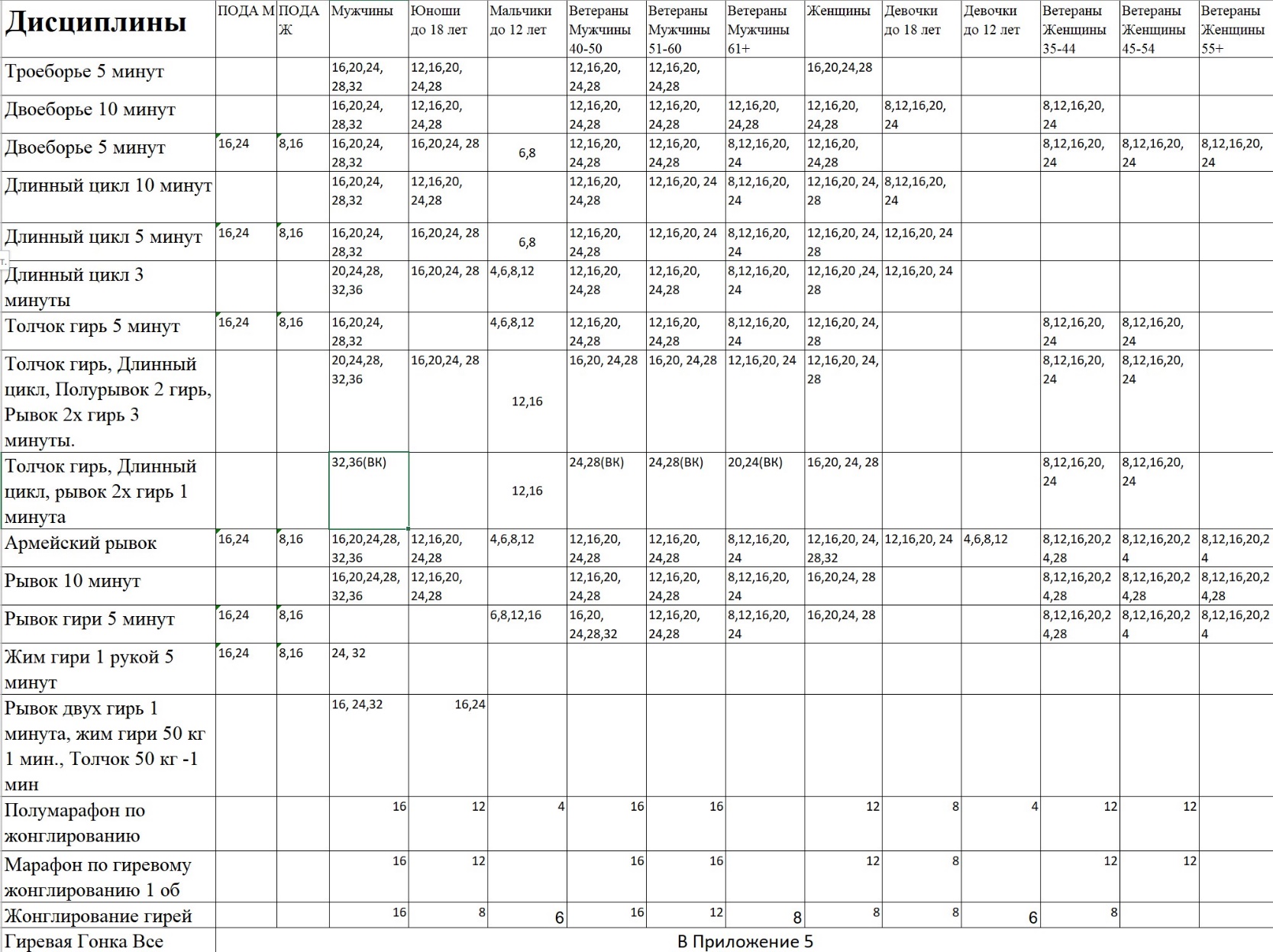 Приложение 4 Дисциплины и весовые категории.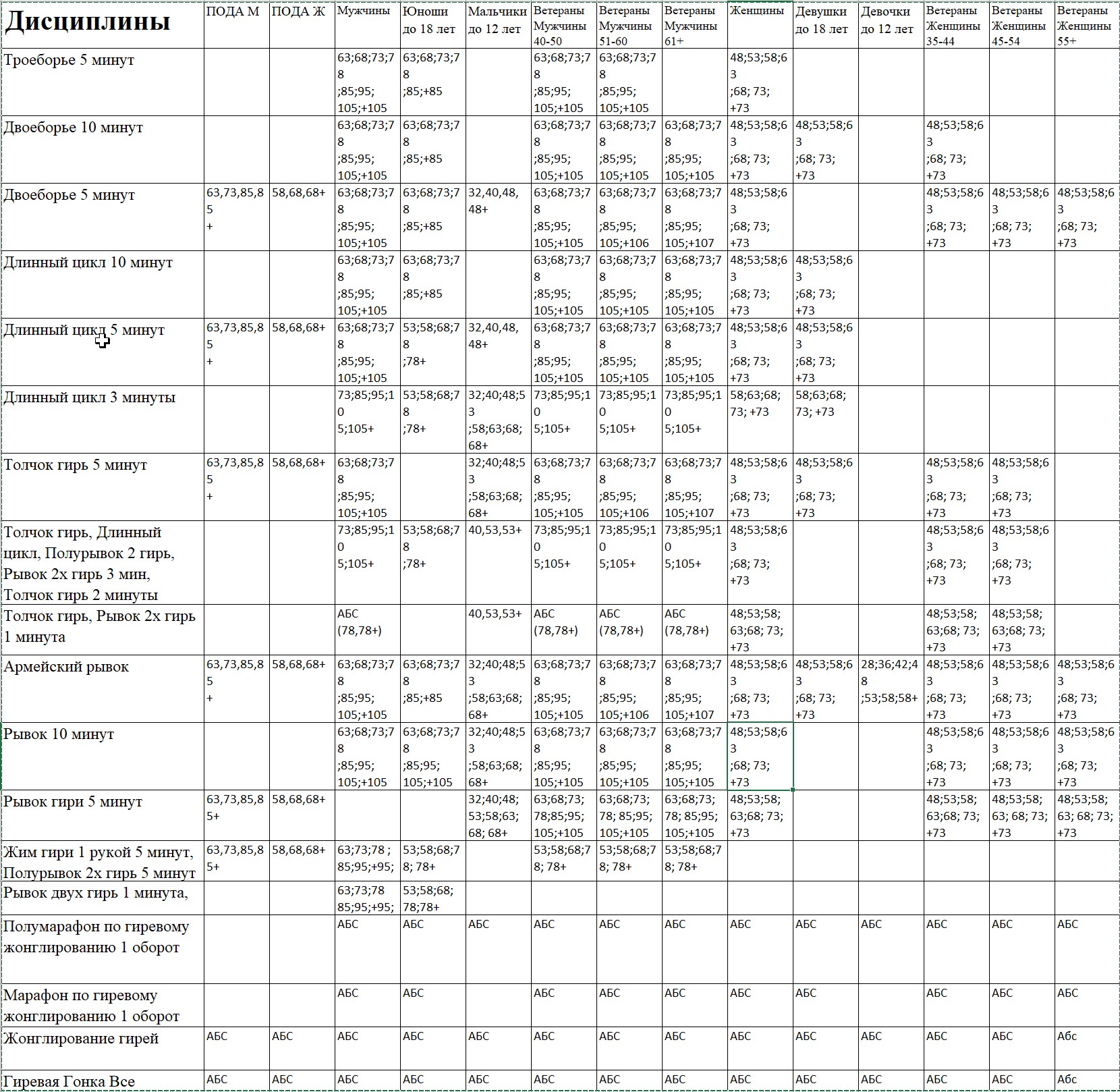 	Приложение 5. Вес гирь Гиревая гонка.Приложение 2 Таблица Абсолютных коэффициентовДлинный цикл 10Приложение 2 Таблица Абсолютных коэффициентовДлинный цикл 10Приложение 2 Таблица Абсолютных коэффициентовДлинный цикл 10Приложение 2 Таблица Абсолютных коэффициентовДлинный цикл 10Приложение 2 Таблица Абсолютных коэффициентовДлинный цикл 10Приложение 2 Таблица Абсолютных коэффициентовДлинный цикл 10Приложение 2 Таблица Абсолютных коэффициентовДлинный цикл 10Приложение 2 Таблица Абсолютных коэффициентовДлинный цикл 10Приложение 2 Таблица Абсолютных коэффициентовДлинный цикл 10Приложение 2 Таблица Абсолютных коэффициентовДлинный цикл 10Приложение 2 Таблица Абсолютных коэффициентовДлинный цикл 10Приложение 2 Таблица Абсолютных коэффициентовДлинный цикл 10Приложение 2 Таблица Абсолютных коэффициентовДлинный цикл 10Приложение 2 Таблица Абсолютных коэффициентовДлинный цикл 10Приложение 2 Таблица Абсолютных коэффициентовДлинный цикл 10Приложение 2 Таблица Абсолютных коэффициентовДлинный цикл 10Приложение 2 Таблица Абсолютных коэффициентовДлинный цикл 10Приложение 2 Таблица Абсолютных коэффициентовДлинный цикл 10Приложение 2 Таблица Абсолютных коэффициентовДлинный цикл 10Приложение 2 Таблица Абсолютных коэффициентовДлинный цикл 10Мужчины 32 кгМужчины 32 кгМужчины 32 кгМужчины 32 кгМужчины 32 кгМужчины 32 кгМужчины 32 кгМужчины 32 кгМужчины 32 кгМужчины 32 кгМужчины 32 кгМужчины 32 кгМужчины 32 кгМужчины 32 кгМужчины 32 кгМужчины 32 кгМужчины 32 кгМужчины 32 кгМужчины 32 кгМужчины 32 кгВКРезРез1-КМС1-КМСРезРезКМС-МСКМС-МСРезРезМС-МСМКМС-МСМКРезРезМСМК-RМСМК-RРезРезR-MAXR-MAXR-MAX6320204,2554,25527275,8065,80635357,5947,59444447,8947,89470708,5718,5718,5716824243,6363,63631315,1425,14239396,6666,66651516,876,8780807,57,57,57326263,1253,12538384,394,3944445,7695,76960606,2066,20685857,0587,0587,0587829292,8162,81642424448485,1725,17268685,6965,69690906,6666,6666,6668531312,6662,66644443,7893,78951514,84,874745,3255,32595956,3156,3156,3159535352,4692,46946463,63,654544,4114,41178785,1135,11398986,1226,1226,12210537372,3522,35248483,4283,42857574,3474,34781814,9724,972100100666СВ.10539392,2472,24750503,3023,30259594,2254,22583834,8644,8641021025,8825,8825,882Женщины 24 кгЖенщины 24 кгЖенщины 24 кгЖенщины 24 кгЖенщины 24 кгЖенщины 24 кгЖенщины 24 кгЖенщины 24 кгЖенщины 24 кгЖенщины 24 кгЖенщины 24 кгЖенщины 24 кгЖенщины 24 кгЖенщины 24 кгЖенщины 24 кгЖенщины 24 кгЖенщины 24 кгЖенщины 24 кгЖенщины 24 кгЖенщины 24 кгВКРез 1р.Рез 1р.1-КМС1-КМСРез КМСРез КМСКМС-МСКМС-МСРез МСРез МСМС-МСМКМС-МСМКРез ЕлитРез ЕлитМСМК-RМСМК-RРез. РекордРез. РекордR-MAXR-MAXR-MAX48885,4055,40515158,3728,37228289,6779,677343410,22710,227545411,11111,1115317174,6514,65126266634348,1088,10840408,2568,25669698,6958,6955824243,8463,84628285,4545,45438386,9766,97648487,2587,25876767,8947,8946325253,6363,63630304,8644,86444446,256,2552526,6666,66683837,2287,2286827273,4483,44831314,7364,73645455,8255,82558586,256,2586866,9766,9767328283,3333,33332324,6154,61546465,665,6660606690906,6666,666СВ 7329293,2253,22533334,54,547475,5045,50462625,8445,84492926,5216,521ДВОЕБОРЬЕ 10ДВОЕБОРЬЕ 10ДВОЕБОРЬЕ 10ДВОЕБОРЬЕ 10ДВОЕБОРЬЕ 10ДВОЕБОРЬЕ 10ДВОЕБОРЬЕ 10ДВОЕБОРЬЕ 10ДВОЕБОРЬЕ 10ДВОЕБОРЬЕ 10ДВОЕБОРЬЕ 10ДВОЕБОРЬЕ 10ДВОЕБОРЬЕ 10ДВОЕБОРЬЕ 10ДВОЕБОРЬЕ 10ДВОЕБОРЬЕ 10ДВОЕБОРЬЕ 10ДВОЕБОРЬЕ 10ДВОЕБОРЬЕ 10ДВОЕБОРЬЕ 10ДВОЕБОРЬЕ 10ДВОЕБОРЬЕ 10ДВОЕБОРЬЕ 10Мужчины 32 кгМужчины 32 кгМужчины 32 кгМужчины 32 кгМужчины 32 кгМужчины 32 кгМужчины 32 кгМужчины 32 кгМужчины 32 кгМужчины 32 кгМужчины 32 кгМужчины 32 кгМужчины 32 кгМужчины 32 кгМужчины 32 кгМужчины 32 кгМужчины 32 кгМужчины 32 кгМужчины 32 кгМужчины 32 кгМужчины 32 кгМужчины 32 кгМужчины 32 кгВКВКРезРез1-КМС1-КМСРезРезКМС-МСКМС-МСРезРезМС-МСМКМС-МСМКРезРезМСМК-RМСМК-RРезРезR-MAXR-MAXR-MAX636362622,4822,48283832,6782,6781411412,8492,8492102102,8572,8572,857686869692,1682,16897972,382,381551552,6312,6312252252,6662,6662,666737376761,9781,9781061062,1812,1811691692,4442,4442402402,52,52,5787884841,81,81161161,9931,9931851852,2722,2722552552,3522,3522,352858590901,6661,6661261261,8861,8861921922,2122,2122602602,3072,3072,307959595951,5781,5781331331,8011,8012002002,152,152652652,2642,2642,2641051051001001,5061,5061391391,7591,7592022022,1182,1182702702,2222,2222,222СВ.105СВ.1051071071,4281,4281451451,691,692102102,0612,0612752752,1812,1812,181Женщины 20 кгЖенщины 20 кгЖенщины 20 кгЖенщины 20 кгЖенщины 20 кгЖенщины 20 кгЖенщины 20 кгЖенщины 20 кгЖенщины 20 кгЖенщины 20 кгЖенщины 20 кгЖенщины 20 кгЖенщины 20 кгЖенщины 20 кгЖенщины 20 кгЖенщины 20 кгЖенщины 20 кгЖенщины 20 кгЖенщины 20 кгЖенщины 20 кгЖенщины 20 кгЖенщины 20 кгЖенщины 20 кгВКВКРез 1р.Рез 1р.1-КМС1-КМСРез КМСРез КМСКМС-МСКМС-МСРез МСРез МСМС-МСМКМС-МСМКРез ЕлитРез ЕлитМСМК-RМСМК-RРез.РекордРез.РекордR-MAXR-MAXR-MAX484830302,6312,63146463,2723,27264643,8963,89690903,8963,8961411413,93,93,9535338382,2222,22252522,8122,81276763,263,261081083,4223,4221551553,5483,5483,548585844441,961,9658582,5712,5718282331181183,1353,1351691693,2543,2543,254636348481,7541,75466662,3372,33788882,832,831241242,9122,912185185209722097220972686852521,6121,61272722,1682,16894942,6082,6081361362,7432,7431921922,8462,8462,846737357571,5261,52674742,0682,0681001002,5212,5211381382,6622,6622002002,752,752,75СВ 73СВ 7361611,4591,45976761,9781,9781061062,4392,4391401402,6312,6312022022,7222,7222,722Таблица Гиревая Гонка 2022 Абсолютный возраст.Таблица Гиревая Гонка 2022 Абсолютный возраст.Таблица Гиревая Гонка 2022 Абсолютный возраст.Таблица Гиревая Гонка 2022 Абсолютный возраст.Таблица Гиревая Гонка 2022 Абсолютный возраст.Таблица Гиревая Гонка 2022 Абсолютный возраст.Таблица Гиревая Гонка 2022 Абсолютный возраст.Таблица Гиревая Гонка 2022 Абсолютный возраст.Таблица Гиревая Гонка 2022 Абсолютный возраст.Таблица Гиревая Гонка 2022 Абсолютный возраст.Таблица Гиревая Гонка 2022 Абсолютный возраст.НачальныйНачальныйЛюбительЛюбительСреднийСреднийПолупрофиПолупрофиПрофессионалПрофессионалМЖМЖМЖМЖМЖ1001682412321636204024250168241232163620402450016820122414321636207501482010241228163220100012816102412281432161500126148201024122814250010614820102412281450008412616820102412Таблица Гиревая Гонка 2022 Юноши и девушки.Таблица Гиревая Гонка 2022 Юноши и девушки.Таблица Гиревая Гонка 2022 Юноши и девушки.Таблица Гиревая Гонка 2022 Юноши и девушки.Таблица Гиревая Гонка 2022 Юноши и девушки.Таблица Гиревая Гонка 2022 Юноши и девушки.Таблица Гиревая Гонка 2022 Юноши и девушки.Таблица Гиревая Гонка 2022 Юноши и девушки.Таблица Гиревая Гонка 2022 Юноши и девушки.Таблица Гиревая Гонка 2022 Юноши и девушки.Таблица Гиревая Гонка 2022 Юноши и девушки.НачальныйНачальныйЛюбительЛюбительСреднийСреднийПолупрофиПолупрофиПрофессионалПрофессионалМЖМЖМЖМЖМЖ10012616820102412281625086128161020122416500648612816122014750446610814121614100044668812101612Таблица Гиревая Гонка 2022 Ветераны 40-49.Таблица Гиревая Гонка 2022 Ветераны 40-49.Таблица Гиревая Гонка 2022 Ветераны 40-49.Таблица Гиревая Гонка 2022 Ветераны 40-49.Таблица Гиревая Гонка 2022 Ветераны 40-49.Таблица Гиревая Гонка 2022 Ветераны 40-49.Таблица Гиревая Гонка 2022 Ветераны 40-49.Таблица Гиревая Гонка 2022 Ветераны 40-49.Таблица Гиревая Гонка 2022 Ветераны 40-49.Таблица Гиревая Гонка 2022 Ветераны 40-49.Таблица Гиревая Гонка 2022 Ветераны 40-49.НачальныйНачальныйЛюбительЛюбительСреднийСреднийПолупрофиПолупрофиПрофессионалПрофессионалМЖМЖМЖМЖМЖ10012816122014241628202501281612201424162820500108121016122016241675010612814121614201610008612814121614201615006410612101412161425006486121014121614Таблица Гиревая Гонка 2022 Ветераны 50-59.Таблица Гиревая Гонка 2022 Ветераны 50-59.Таблица Гиревая Гонка 2022 Ветераны 50-59.Таблица Гиревая Гонка 2022 Ветераны 50-59.Таблица Гиревая Гонка 2022 Ветераны 50-59.Таблица Гиревая Гонка 2022 Ветераны 50-59.Таблица Гиревая Гонка 2022 Ветераны 50-59.Таблица Гиревая Гонка 2022 Ветераны 50-59.Таблица Гиревая Гонка 2022 Ветераны 50-59.Таблица Гиревая Гонка 2022 Ветераны 50-59.Таблица Гиревая Гонка 2022 Ветераны 50-59.НачальныйНачальныйЛюбительЛюбительСреднийСреднийПолупрофиПолупрофиПрофессионалПрофессионалМЖМЖМЖМЖМЖ10012814101612201424162501081210141216142016500861010121214141616750861081210141216121000648610812101412Таблица Гиревая Гонка 2022 Ветераны 60+ .Таблица Гиревая Гонка 2022 Ветераны 60+ .Таблица Гиревая Гонка 2022 Ветераны 60+ .Таблица Гиревая Гонка 2022 Ветераны 60+ .Таблица Гиревая Гонка 2022 Ветераны 60+ .Таблица Гиревая Гонка 2022 Ветераны 60+ .Таблица Гиревая Гонка 2022 Ветераны 60+ .Таблица Гиревая Гонка 2022 Ветераны 60+ .Таблица Гиревая Гонка 2022 Ветераны 60+ .Таблица Гиревая Гонка 2022 Ветераны 60+ .Таблица Гиревая Гонка 2022 Ветераны 60+ .НачальныйНачальныйЛюбительЛюбительСреднийСреднийПолупрофиПолупрофиПрофессионалПрофессионалМЖМЖМЖМЖМЖ10012814101612201424162501081210141216142016500861081210141216147506486108121014121000648610812101412Таблица Гиревая Гонка 2022 Юноши и девушки до 12 лет.Таблица Гиревая Гонка 2022 Юноши и девушки до 12 лет.Таблица Гиревая Гонка 2022 Юноши и девушки до 12 лет.Таблица Гиревая Гонка 2022 Юноши и девушки до 12 лет.Таблица Гиревая Гонка 2022 Юноши и девушки до 12 лет.Таблица Гиревая Гонка 2022 Юноши и девушки до 12 лет.Таблица Гиревая Гонка 2022 Юноши и девушки до 12 лет.Таблица Гиревая Гонка 2022 Юноши и девушки до 12 лет.Таблица Гиревая Гонка 2022 Юноши и девушки до 12 лет.Таблица Гиревая Гонка 2022 Юноши и девушки до 12 лет.Таблица Гиревая Гонка 2022 Юноши и девушки до 12 лет.НачальныйНачальныйЛюбительЛюбительСреднийСреднийПолупрофиПолупрофиПрофессионалПрофессионалМЖМЖМЖМЖМЖ100668812121414161625066881010121214145004466881010750446688101010004466881010